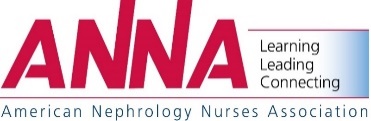    Please provide your information below:Please provide the information for each of your recruited/retained members:*At least 5 of these 10 full members must be new ANNA members or members with a lapsed membership of three (3) years or longer.Feel free to contact the ANNA National Office if you have any questions. Email your completed document to Emily Parry, emily.parry@annanurse.org. by February 16, 2024.Name:Chapter Name/Number:Address:Phone: Email:NameChapterJoin Date(New) Renew DateAddressPhoneEmail